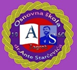 Osnovna škola dr. Ante Starčevića    Zagreb, Sv. Leopolda Mandića 55    Tel: 2851 – 615, 2852 – 351    Fax: 2950 – 606     E – mail: skola@os-astarcevica-zg.skole.hrKLASA: 007-01/22-02/13URBROJ: 251-135/02-22-1                           ZAKLJUČCI SA 16. SJEDNICE ŠKOLSKOG ODBORADatum održavanja sjednice: 07.10.2022. godineMjesto održavanja sjednice: školska knjižnicaVrijeme početka sjednice: 17:00 satiSjednici nazočni: Danijela Domitrović, predsjednica Školskog odbora, predstavnica Učiteljskog vijeća Tajana Uroić, zamjenica predsjednice Školsko odbora, predstavnica Učiteljskog vijećaMatej Bojanić, predstavnik Zbora radnikaMarija Orešić, predstavnica Vijeća roditeljaKatarina Skupnjak, predstavnica OsnivačaTomislav Ivanek, predstavnik OsnivačaValentina Gučec, predstavnica OsnivačaNazočni su također: Ravnatelj škole Nikica Mihaljević, tajnica škole Andrea Miškić i pedagoginja na zamjeni Mirna Šapina Ad. 1.Nakon čitanja dnevnog reda, koji je jednoglasno prihvaćen, za zapisničara je predložena tajnica škole, Andrea Miškić.Ad. 2.Školski odbor je donio sljedeći ZAKLJUČAK:       Zapisnici sa 12., 13., 14. i 15. sjednice Školskog odbora su usvojeni.Ad. 3.Školski odbor je donio sljedeći ZAKLJUČAK:   Izvješće o realizaciji Godišnjeg plana i programa 2021./2022. je jednoglasno usvojeno s napomenom da će se Izvješće doraditi kada određeni detalji budu poznati.Ad. 4. Školski odbor je donio sljedeći ZAKLJUČAK:        Godišnji plan i program 2022./2023. je jednoglasno usvojen.Ad. 5. Školski odbor je donio sljedeći ZAKLJUČAK:        Kurikulum 2022./2023. je jednoglasno usvojen.Ad. 6.Školski odbor je donio sljedeći ZAKLJUČAK:          Svi članovi Školskog odbora su suglasni s odlukom o najmu školske sportske dvorane.Ad. 7.Školski odbor je donio sljedeći ZAKLJUČAK:        Svi članovi Školskog odbora su suglasni s odlukom o cijeni prehrane za djelatnike.Ad. 8. Nije bilo pitanja.Sjednica je završila u 18:15 sati. Zapisničar:                                                                   Predsjednica Školskog odbora:               Andrea Miškić, mag. iur.		                                 Danijela Domitrović, pedagog